Minia Surgery Conference Schedule NotificationWednesday, April 18, 2018 12:47 PMTop of FormBottom of FormFrom:   "Amira Magid" <amira@cob-eg.org>To:  "Alaa Redwan" <profalaaredwan@yahoo.com>Cc: hassanena@gmail.com Dear Prof. Alaa Redwan,We are honored to have yo as a Chairperson & Speaker at the Minia Department of Surgery in collaboration with the Egyptian society of SurgeonsScientific Meeting held on April 25th-25th, 2018 at Grand Aton Hotel, Minia.Attached is the program and you schedule is as follows:Looking forward to welcoming you.
Best Regards,
 Amira Magid     Project Coordinator
Conference Organizing Bureau (COB)   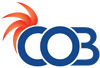 Ask the Professional !!
 
14 El Khalil St., off El Gihad St., Lebanon Sq. El Mohandessin, Giza, Egypt
Tel.:     (+202) 33023642                       Fax:          (+202) 33027672
Mob.:   (+2) 01000028724                     Email:      amira@cob-eg.org1-Chairperson2- SpeakerSession: (2)Session Date: Wednesday April 25th, 2018Session time: 11:00-13:00 Session: (4)Session Date: Wednesday April 25th, 2018Session time: 16:00-18:00 Talk: CBD explorationWorkshop: (II)Session Date: Thursday April 26th, 2018Session time: 11:30-13:30 